Dear Parents/Guardians:We thank you for your understanding during these times of uncertainties. We write to inform you that the Government of Yukon has developed a plan to ensure funding is available to support licensed child care centers in the Yukon. We are beyond thankful for this.At this time parents/guardians are not required to pay daycares fees for April, May, and June.As per the direction of the Chief Medical Officer, all parents who are in a position to keep their children at home should do so. If you are an essential worker that needs child care, please feel free to bring your child. Child Care Service is working on providing a list of what the Yukon considers Essential Workers, once we have a copy, we will be sure to send it out for everyone's information.  We are to maintain low ratios (smaller groups). We had to lay-off some of our staff due to the situation regarding COVID-19. Currently, as per our inspectors’ direction, we have 4 teachers and one staff to assist with cleaning as we must be extra careful. We ask that when you arrive at Bambinos there only be 2- 3 parents at a time in the entrance to allow for social distancing. Please place your child’s lunch bag above the ledge of the classroom entrance, one of our staff will take it and wipe it down before bringing it inside the classroom. Children will go directly to the bathroom for washing hands. Please make sure that you use the hand sanitizer at the entrance.There will be no visitors and/or volunteers allowed in the facility at this time, please limit drop off and pick-ups to one parent (if possible). If your child is sick with the common cold, they must stay home and can return once they are feeling better. There will be screening at the door and a screening questionnaire.Please find attached “Public Health Guidance: Enhanced Measures at Yukon Child Care Facilities during the COVID-19 Crisis” for you to better understand what all child care centers are expected to do to help prevent the spreading.All your spots are secured, we miss your children dearly and hope that things can go back to normal soon. When we have new information, we will be sure to update all parents. ( Sometime it might not be as fast, but we will be sure to do our best)Feel free to ask any questions, we will try our best to answer all questions. Please remember that this is all new to us and we may not have all the answers.Please stay safe.Yours truly,Bambinos Montessori Daycare Staff 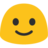 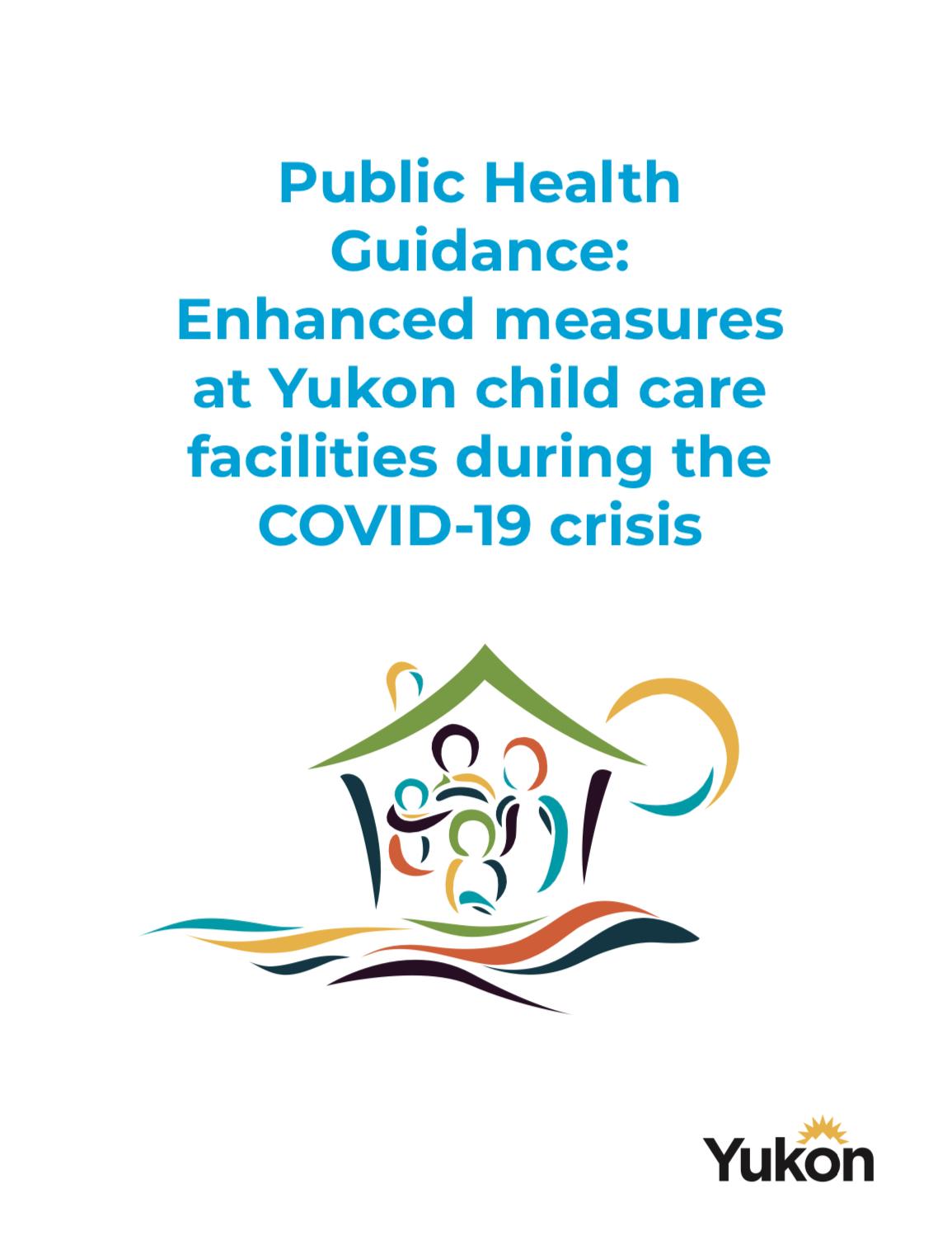 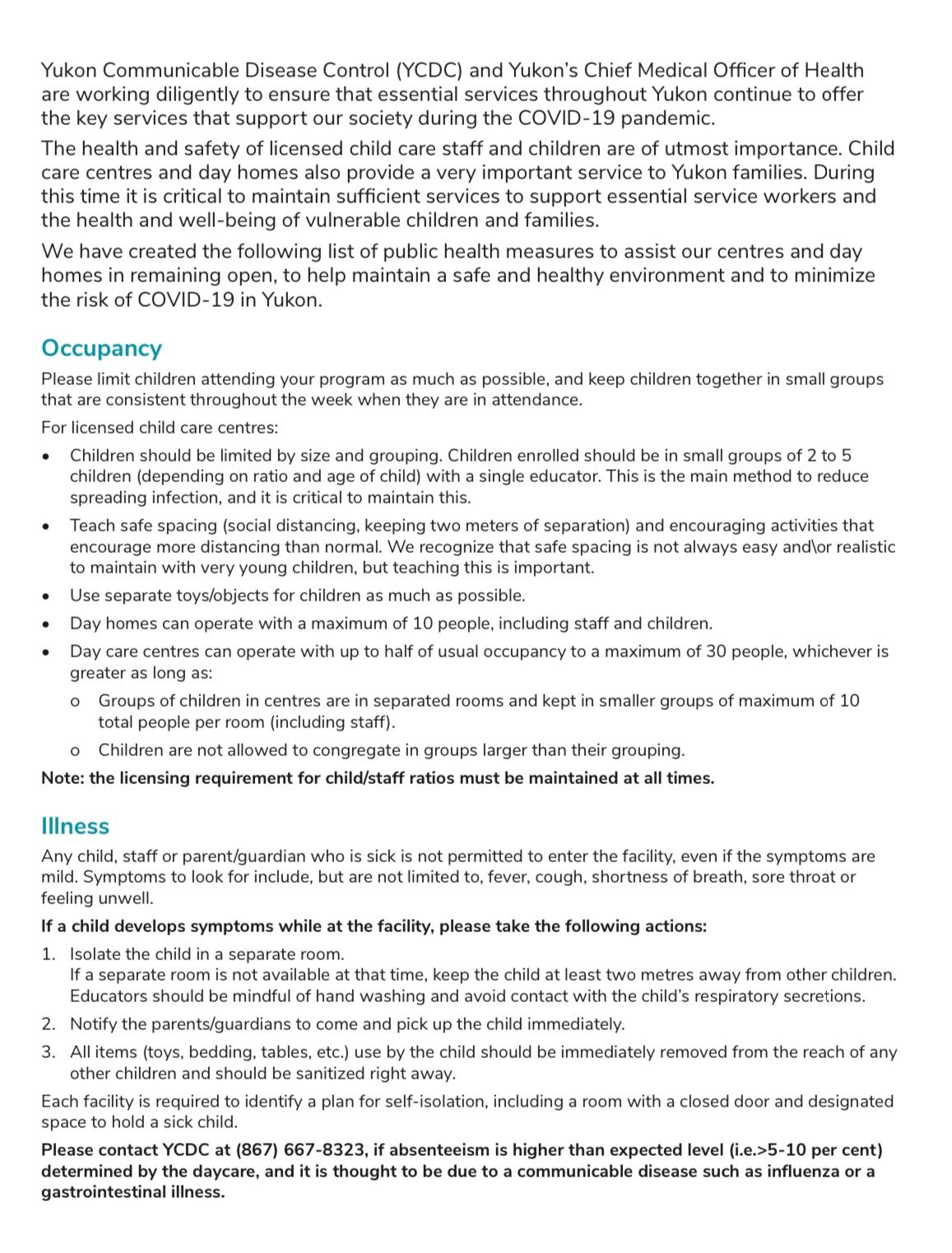 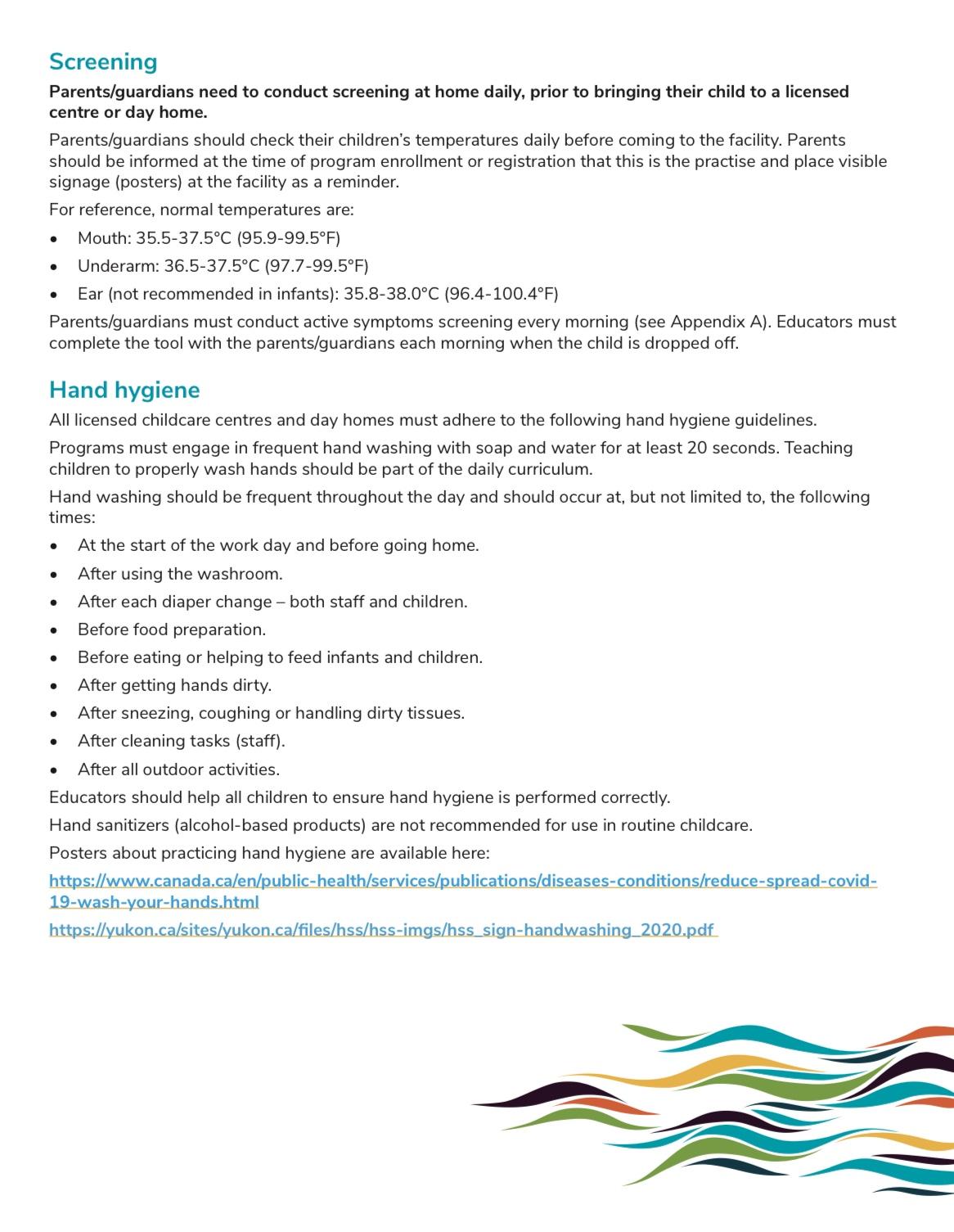 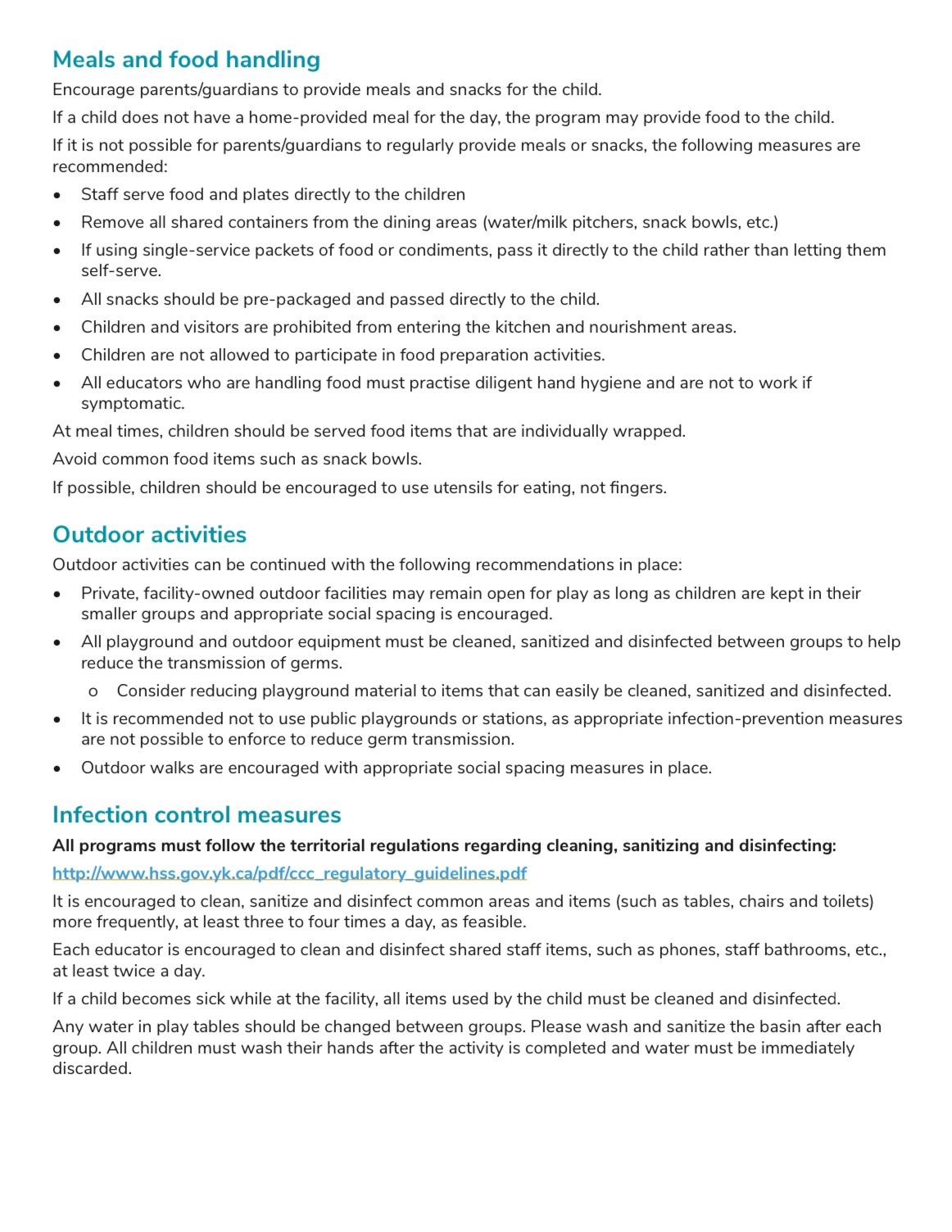 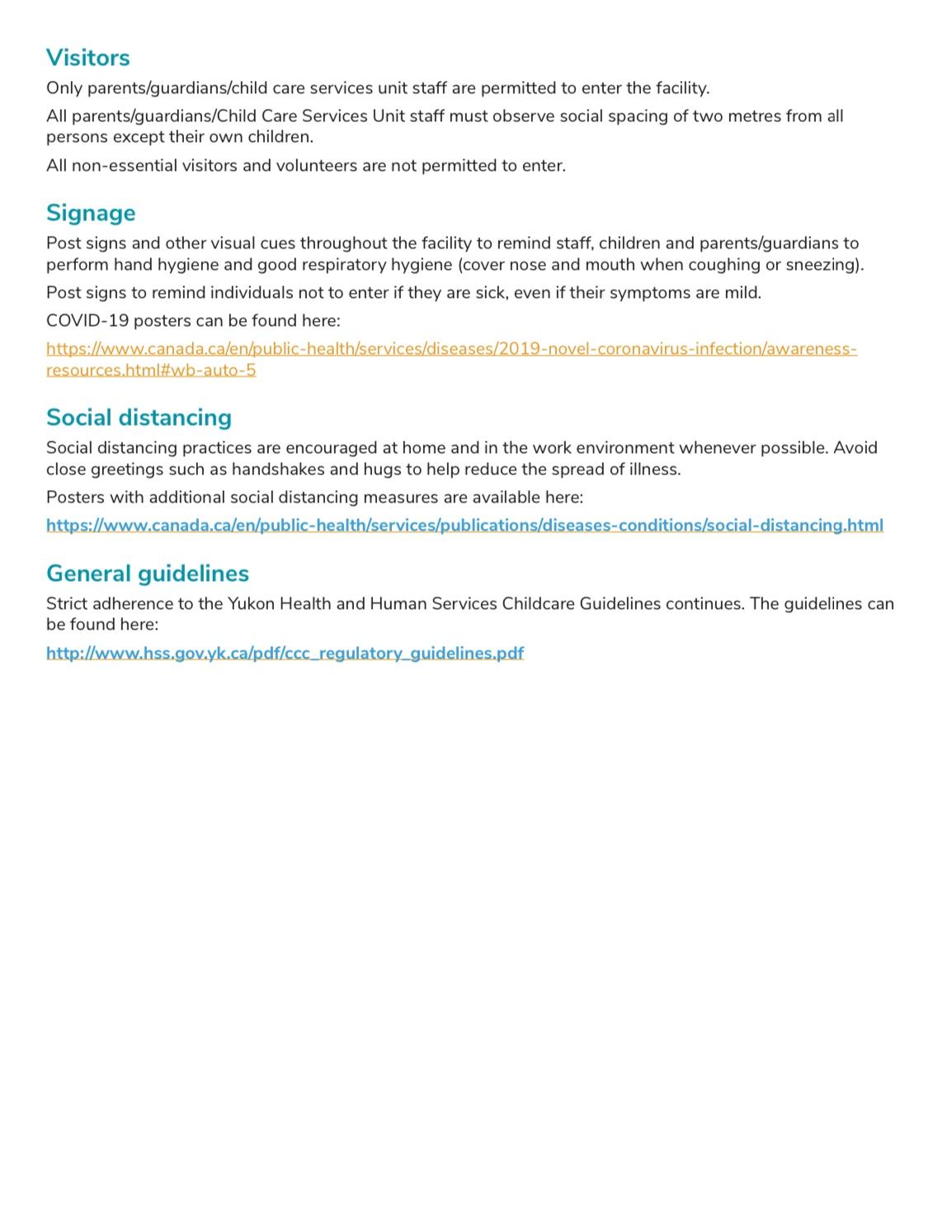 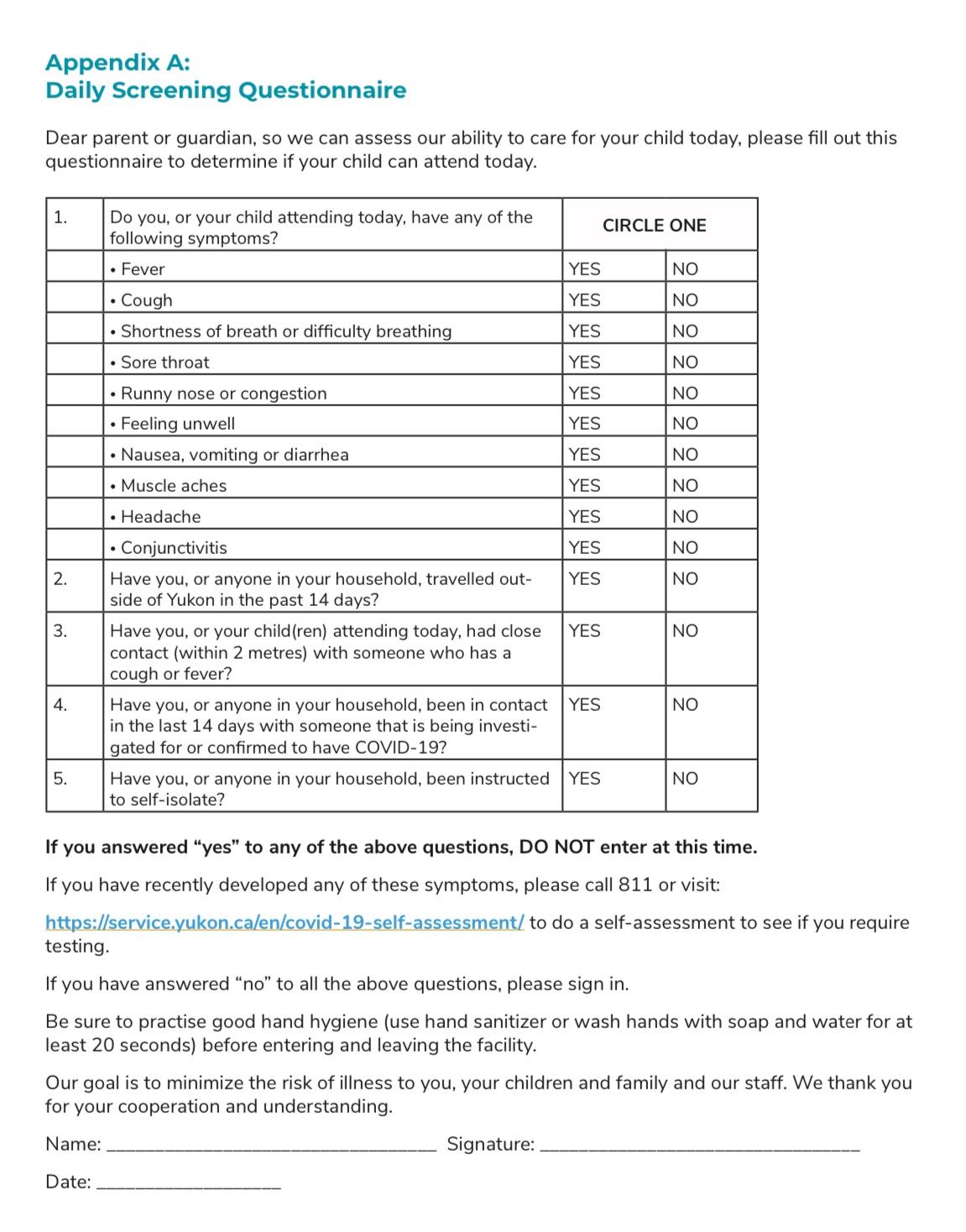 